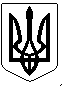                                                       УКРАЇНАПОГРЕБИЩЕНСЬКИЙ МІСЬКИЙ ГОЛОВАВІННИЦЬКОГО РАЙОНУ   ВІННИЦЬКОЇ ОБЛАСТІ                                              РОЗПОРЯДЖЕННЯ  18 січня 2021 р.       №5 Про 6 сесію Погребищенської  міської ради  8 скликання            Керуючись статтями 26,42,46,59 Закону України «Про місцеве самоврядування в Україні», статтями 21,36,129 регламенту Погребищенської міської ради 8 скликання, затвердженого рішенням №3 1 сесії міської ради 8 скликання від 27 листопада 2020 року:Скликати 6 сесію Погребищенської міської ради 8 скликання 21 січня 2021 року о 10.00 у великому залі засідань районної ради та затвердити її орієнтовний порядок денний (додається).Засідання  постійних комісій міської ради провести 19-21 січня 2021 року за окремими планами.На  пленарне  сесійне засідання   запрошуються  депутати   міської  ради, перший заступник та заступники міського голови, голова  райдержадміністрації, представники засобів масової інформації.Дане розпорядження оприлюднити згідно чинного законодавства.Контроль за виконанням розпорядження покласти на секретаря міської ради П.Шафранського.            Міський голова                           	С.Волинський                                                                                                  ЗАТВЕРДЖЕНО                                                                          Розпорядження міського голови	                          18.01.2021 р. №5	Орієнтовний порядок денний 6 сесії                          Погребищенської міської ради 8 скликання                                                   21 січня 2021 року         1.Про затвердження передавальних актів комісій з реорганізації сільських рад.1.1 Про затвердження передавального акта комісії з реорганізації Адамівської сільської ради. 1.2 Про затвердження передавального акта комісії з реорганізації Андрушівської сільської ради.1.3 Про затвердження передавального акта комісії з реорганізації Бабинецької сільської ради.1.4 Про затвердження передавального акта комісії з реорганізації Білашківської сільської ради.1.5 Про затвердження передавального акта комісії з реорганізації Борщагівської сільської ради.1.6 Про затвердження передавального акта комісії з реорганізації Гопчицької сільської ради. 1.7 Про затвердження передавального акта комісії з реорганізації Дзюньківської сільської ради.1.8 Про затвердження передавального акта комісії з реорганізації Довгалівської сільської ради. 1.9 Про затвердження передавального акта комісії з реорганізації Збаржівської сільської ради.1.10 Про затвердження передавального акта комісії з реорганізації Левківської сільської ради.1.11 Про затвердження передавального акта комісії з реорганізації Мончинської сільської ради.1.12 Про затвердження передавального акта комісії з реорганізації Морозівської сільської ради.1.13 Про затвердження передавального акта комісії з реорганізації  Надроссянської  сільської ради.1.14 Про затвердження передавального акта комісії з реорганізації Новофастівської сільської ради.1.15 Про затвердження передавального акта комісії з реорганізації Очеретнянської сільської ради.1.16 Про затвердження передавального акта комісії з реорганізації Павлівської сільської ради.1.17 Про затвердження передавального акта комісії з реорганізації Педосівської сільської ради.1.18 Про затвердження передавального акта комісії з реорганізації Плисківської сільської ради.1.19 Про затвердження передавального акта комісії з реорганізації Розкопанської сільської ради.1.20 Про затвердження передавального акта комісії з реорганізації Саражинецької сільської ради.1.21 Про затвердження передавального акта комісії з реорганізації Спичинецької сільської ради.1.22 Про затвердження передавального акта комісії з реорганізації Сніжнянської сільської ради.1.23 Про затвердження передавального акта комісії з реорганізації Станилівської сільської ради.1.24 Про затвердження передавального акта комісії з реорганізації Старостинецької сільської ради.1.25 Про затвердження передавального акта комісії з реорганізації Черемошненської сільської ради.1.26 Про затвердження передавального акта комісії з реорганізації Ширмівської сільської ради.      Доп.Потучек-Запольський Є.М. – перший заступник міського голови.      Співдоп. Тарасюк М.О. – голова постійної комісії з питань управління комунальною власністю, роботи промисловості, транспорту і зв»язку, будівництва, комунального господарства,торгівлі, побутового обслуговування населення, комплексного розвитку та благоустрою населених пунктів.    2.Про затвердження актів приймання - передачі  нерухомого та іншого майна комунальних підприємств, бюджетних установ, організацій та закладів об’єктів права спільної комунальної  власності територіальних громад сіл та міста Погребищенського району до комунальної власності Погребищенської міської територіальної громади.      Доп.Потучек-Запольський Є.М. – перший заступник міського голови.      Співдоп. Тарасюк М.О. – голова постійної комісії з питань управління комунальною власністю, роботи промисловості, транспорту і зв»язку, будівництва, комунального господарства,торгівлі, побутового обслуговування населення, комплексного розвитку та благоустрою населених пунктів.     3.Про затвердження актів приймання - передачі  нерухомого та іншого майна реорганізованих сільських рад до комунальної власності Погребищенської міської територіальної громади.      Доп.Потучек-Запольський Є.М. – перший заступник міського голови.      Співдоп. Тарасюк М.О. – голова постійної комісії з питань управління комунальною власністю, роботи промисловості, транспорту і зв»язку, будівництва, комунального господарства,торгівлі, побутового обслуговування населення, комплексного розвитку та благоустрою населених пунктів.     4.Про зміну назв та затвердження статутів комунальних дошкільних навчальних закладів у новій редакції.4.1 Про зміну назви та затвердження Статуту комунального закладу  “Погребищенський  дошкільний навчальний заклад №1” у новій редакції.4.2 Про зміну назви та затвердження Статуту комунального закладу  “Погребищенський  дошкільний навчальний заклад №2” у новій редакції.4.3 Про зміну назви та затвердження Статуту комунального закладу  “Погребищенський  дошкільний навчальний заклад №3 “Дивосвіт” у новій редакції. 4.4 Про зміну засновника, назви та затвердження Статуту комунального закладу  “Андрушівський дошкільний навчальний заклад  загального розвитку “Сонечко” у новій редакції.4.5 Про зміну засновника, назви та затвердження Статуту комунального закладу  “Гопчицький дошкільний навчальний заклад  загального розвитку” у новій редакці.ї4.6 Про зміну засновника, назви та затвердження Статуту комунального закладу  “Дзюньківський дошкільний навчальний заклад  загального розвитку “Сонечко” у новій редакції.4.7 Про зміну засновника, назви та затвердження Статуту комунального закладу  “Мончинський дошкільний навчальний заклад  загального розвитку” у новій редакції.4.8 Про зміну засновника, назви та затвердження Статуту комунального закладу  “Новофастівський дошкільний навчальний заклад  загального розвитку” у новій редакції.4.9 Про зміну засновника, назви та затвердження Статуту комунального закладу  “Павлівський дошкільний навчальний заклад  загального розвитку “Дзвіночок” у новій редакції.4.10 Про зміну засновника, назви та затвердження Статуту комунального закладу  “Плисківський дошкільний навчальний заклад  загального розвитку “Сонечко” у новій редакції.4.11 Про зміну засновника, назви та затвердження Статуту комунального закладу  “Сніжнянський дошкільний навчальний заклад  загального розвитку “Сонечко” у новій редакції.4.12 Про зміну засновника, назви та затвердження Статуту комунального закладу  “Спичинецький дошкільний навчальний заклад  загального розвитку “Веселка” у новій редакції.4.13 Про зміну засновника, назви та затвердження Статуту комунального закладу  “Старостинецький дошкільний навчальний заклад  загального розвитку” у новій редакції.4.14 Про зміну засновника, назви та затвердження Статуту комунального закладу  “Черемошненський дошкільний навчальний заклад  загального розвитку” у новій редакції.       Доп. Тригуб О.С. – заступник міського голови.       Співдоп. Тарасюк М.О. – голова постійної комісії з питань управління комунальною власністю, роботи промисловості, транспорту і зв»язку, будівництва, комунального господарства, торгівлі, побутового обслуговування населення, комплексного розвитку та благоустрою населених пунктів.    5.Про закріплення депутатів Погребищенської міської ради 8 скликання за округами.     Доп. Шафранський П.П. – секретар міської ради.        Співдоп.Никитюк В.О. – голова постійної комісії з питань регламенту, депутатської діяльності і етики, гласності, адміністративного устрою,забезпечення законності, протидії корупції.      6.Про Програму розвитку інформаційного  простору  Погребищенської  міської територіальної громади  на 2021-2025 роки.     Доп.Шафранський П.П.- секретар міської ради.     Співдоп.Никитюк В.О. – голова постійної комісії з питань регламенту, депутатської діяльності і етики, гласності, адміністративного устрою,забезпечення законності, протидії корупції.      7. Про Положення про помічника-консультанта депутата Погребищенської міської ради та опис посвідчення.      Доп.Андрійчук В.В. – спеціаліст 1 категорії з юридичних питань.      Співдоп.Никитюк В.О. – голова постійної комісії з питань регламенту, депутатської діяльності і етики, гласності, адміністративного устрою,забезпечення законності, протидії корупції.     8. Про звернення депутатів Погребищенської міської ради до Президента України, Верховної Ради України, Кабінету Міністрів України  щодо зниження тарифів.     Доп.Андрійчук В.В. – спеціаліст 1 категорії з юридичних питань.     Співдоп.Никитюк В.О. – голова постійної комісії з питань регламенту, депутатської діяльності і етики, гласності, адміністративного устрою,забезпечення законності, протидії корупції.       9. Про внесення змін до структури виконавчих органів ради, загальної чисельності апарату ради та її виконавчих органів.     Доп.Андрійчук В.В. – спеціаліст 1 категорії з юридичних питань.     Співдоп.Никитюк В.О. – голова постійної комісії з питань регламенту, депутатської діяльності і етики, гласності, адміністративного устрою,забезпечення законності, протидії корупції.     10. Про Програму місцевих стимулів для медичних працівників Погребищенської міської територіальної громади на 2021-2023 роки       Доп.Роздольський І.Г. – головний лікар КП «Погребищенський ЦПМСД»       Співдоп.Гнатюк Т.В. - голова постійної комісії з питань  освіти, культури і туризму, спорту, роботи з молоддю, охорони здоров»я, соціального захисту населення, роботи з ветеранами.     11. Про внесення змін до Комплексної цільової програми соціального захисту жителів Погребищенської міської територіальної громади на 2021 рік.     Доп.Ткачук В.В. – заступник начальника управління соціального захисту населення Погребищенської міської ради.     Співдоп.Гнатюк Т.В. - голова постійної комісії з питань  освіти, культури і туризму, спорту, роботи з молоддю, охорони здоров»я, соціального захисту населення, роботи з ветеранами.     12.Про перерахунок кошторисної частини проекту : «Реконструкція центральної площі по вул. Б.Хмельницького в м. Погребище Вінницької області (перерахунок проектно-кошторисної документації в цінах станом на 01.01.2021р.)».            Доп. Тригуб О.С. – заступник міського голови  .      Співдоп. Тарасюк М.О. – голова постійної комісії з питань управління комунальною власністю, роботи промисловості, транспорту і зв»язку, будівництва, комунального господарства,торгівлі, побутового обслуговування населення, комплексного розвитку та благоустрою населених пунктів.      13.Земельні питання.      Доп. Антонюк М.С. – землевпорядник міської ради.      Співдоп.  Лісовий О.Ю. – голова постійної комісії з питань сільськогосподарського виробництва, регулювання земельних відносин, охорони довкілля, раціонального використання надр.     14.Про затвердження  на посади старост.     Доп.Волинський С.О. – міський голова. 